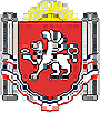 АДМИНИСТРАЦИЯ  ВОЙКОВСКОГО СЕЛЬСКОГО ПОСЕЛЕНИЯЛенинского района      Республики КрымПОСТАНОВЛЕНИЕ  № 360         25.08.2016 г.                                                                                          с. Войково                                                          ОБ УТВЕРЖДЕНИИ ЦЕЛЕВОЙ ПРОГРАММЫ "МОЛОДЕЖЬ ВОЙКОВСКОГО СЕЛЬСКОГОПОСЕЛЕНИЯ"	На основании статьи 179 Бюджетного кодекса Российской Федерации, ст. 12 Федерального закона от 23.06.2016 N 182-ФЗ "Об основах системы профилактики правонарушений в Российской Федерации", Распоряжения Правительства РФ от 29.11.2014 N 2403-р «Об утверждении Основ государственной молодежной политики Российской Федерации на период до 2025 года» в целях создания условий для гражданского становления, физического, духовно-нравственного воспитания молодежи, а также профилактики совершения правонарушений в молодежной среде постановляю:1. Утвердить целевую программу "Молодежь  Войковского сельского поселения" (прилагается).2. Контроль за выполнением настоящего Постановления возложить на инспектора ВУС Администрации Войковского сельского поселения Жердеву Т.Н.3. Постановление вступает в силу со дня его обнародования, но не ранее вступления в законную силу Федерального закона от 23.06.2016 N 182-ФЗ "Об основах системы профилактики правонарушений в Российской Федерации". И. о. главы  АдминистрацииВойковского сельского поселения                                                  О.А. ШевченкоПриложениек постановлению Администрации Войковского сельского поселения                                                                                                               № 360 от 25.08.2016 г.ЦЕЛЕВАЯ ПРОГРАММА  ВОЙКОВСКОГО СЕЛЬСКОГО  ПОСЕЛЕНИЯ " Молодежь  Войковского  сельского поселения "ОСНОВНЫЕ НАПРАВЛЕНИЯ И ПРОГРАММАЦели и задачи Программы     - Создание условий для гражданского                              становления, физического,                              духовно-нравственного и патриотического                              воспитания молодежи.                            - Содействие решению социально-экономических                              проблем молодежи, социализация, социальная                              адаптация молодежи.                            - Содействие профессиональному развитию и                              занятости молодежи, повышение деловой                              активности молодежи.                            - Интеллектуальное развитие молодежи, развитие                              художественного и научно-технического                              творчества, международных обменов между                              молодежными организациями.                            - Правовая защита и социальная поддержка                              детских и молодежных общественных                              объединений.                            - Координация деятельности структур местного                              самоуправления, направленной на комплексное                              решение молодежных проблем                             - профилактика совершения правонарушений                              на территории поселенияОсновные мероприятия          Мероприятия, направленные на:Программы                   - создание условий для гражданского                              становления, физического,                              духовно-нравственного и патриотического                              воспитания молодежи;                            - поддержку интеллектуального и творческого                              развития молодежи;                            - развитие движения Лиги - КВН;                            - поддержку развития массового молодежного                              спорта и туризма, формирование здорового                              образа жизни;                            - поддержку молодежных и детских общественных                              объединений;                            - формирование и развитие социальной поддержки                              молодежи;                            - профилактику наркомании, безнадзорности и                              правонарушений в молодежной среде;                            - поддержку молодежного предпринимательства и                              содействие занятости молодежи;                            - создание и развитие системы подготовки,                              переподготовки и повышения квалификации                              кадров по работе с молодежью;                            - информационное и техническое обеспечение                              Программы;                            - организацию летнего оздоровления и занятости                              молодежи                             - профилактику совершения правонарушений                              на территории поселенияОбъем и источники             в объеме, предусмотренном бюджетом поселения финансирования                Сроки реализации              2016-2025 годПрограммы1. СОДЕРЖАНИЕ ПРОБЛЕМЫГосударственная молодежная политика является деятельностью государства, направленной на создание правовых, экономических и организационных условий и гарантий для самореализации личности молодого человека и развития молодежных объединений, движений и инициатив.Очевидным является возрастающая потребность расширения инфраструктуры учреждений социального обслуживания подростков и молодежи, дальнейшее развитие клубов для молодежи, социальная реабилитация, технологические услуги, профориентация и трудоустройство, информационная помощь подросткам и молодежи.И это оправдано, ведь молодежь после затянувшегося социально-экономического, культурного и духовного кризиса, политической нестабильности сегодня находится на пути перемен в сторону повышения социально-экономического благополучия страны, создания гражданского, демократического общества, строительства правового государства.Администрация поселения ставит своей задачей реализовать принцип социальной компенсации, обеспечить правовую и социальную защищенность молодых граждан, необходимую для восполнения обусловленной возрастом ограниченности их социального статуса. Общество должно гарантировать молодым гражданам минимум социальных услуг по обучению, воспитанию, духовному и физическому развитию, охране здоровья, профессиональной подготовке и трудоустройству, поддержке предпринимательской деятельности молодежи, объем, виды и качество которых должны обеспечивать необходимое развитие личности и подготовку к самостоятельной жизни.2. ОСНОВНЫЕ НАПРАВЛЕНИЯ РЕАЛИЗАЦИИ ПРОГРАММЫ2.1. Создание условий для гражданского становления, духовно-нравственного и патриотического воспитания молодежиПредусматривается организация и проведение мероприятий, направленных на:- реализацию проектов по воспитанию гражданственности и патриотизма, укреплению культурных и национальных традиций у подростков и молодежи;- взаимодействие с муниципальными и государственными органами, ведомствами, учреждениями и организациями в решении вопросов, связанных с гражданско-патриотическим воспитанием подростков и молодежи;- методическое и информационное обеспечение. Материально-техническое и кадровое укрепление, финансовую поддержку общественных организаций и объединений, ведущих работу с молодежью;- противодействие негативному влиянию деструктивных религиозных организаций на молодежь;2.2. Поддержка интеллектуального, творческого развития молодежиПрограммой предусматривается проведение мероприятий по направлениям:- выявление и развитие индивидуальных способностей личности, содействие интеллектуальному развитию молодых граждан, повышение их творческого потенциала, политическое образование молодежи;- поддержка художественного творчества молодежи, воспитание потребности в освоении ценностей мировой и национальной культуры, организация и проведение молодежных конкурсов и фестивалей по различным жанрам искусства;- реализация проектов и программ, направленных на поддержку учащейся молодежи;- организационно-методическая и финансовая поддержка реализации программ молодежных и детских объединений;2.3. Поддержка развития массового молодежного спорта и туризмаМероприятия данного подраздела направлены на:- реализацию проектов по поддержке развития массового молодежного спорта и туризма;- пропаганду ценностей здорового образа жизни, физическое и экологическое воспитание подростков и молодежи;- развитие спортивного молодежного движения.2.4. Поддержка молодежных и детских общественных объединенийВ ходе реализации этого направления предусматривается проведение мероприятий, направленных на:- поддержку молодежных и детско-юношеских объединений;- объединение молодежных организаций для эффективного обмена идеями и опытом;- поддержка и развитие новых (неформальных) направлений в области работы с молодежью.2.5. Формирование и развитие системы социальных служб для молодежиМероприятия данного подраздела распределены по следующим направлениям:- формирование здорового образа жизни;- формирование и развитие социальной правовой защиты молодежи;- поддержка молодежных социальных инициатив;- поддержка организации досуга и летнего отдыха подростков и молодежи.2.6. Профилактика наркомании, безнадзорности и правонарушений в молодежной среде. Правовая защита молодежиПланируется осуществление деятельности по следующим направлениям:- развитие системного подхода к первичной профилактике злоупотребления наркотическими веществами среди подростков и молодежи;- разработка механизмов социальной системы антинаркотической профилактики;- формирование негативного отношения подростков и молодежи к употреблению наркотиков;- пропаганда здорового образа жизни;- правовое информирование и консультирование;- усиление роли общественности в защите прав молодежи;- организация системы работы по месту жительства в целях осуществления первичной профилактики наркомании, безнадзорности, правонарушений в молодежной среде и правовой защиты молодежи.2.7. Поддержка молодежного предпринимательства и содействие занятости молодежиМероприятия распределяются по следующим направлениям:- трудовое воспитание и профориентация молодежи;- организация временной и сезонной занятости учащихся и студентов;- поддержка и стимулирование молодежного предпринимательства в производственной, научно-технической и инновационной сферах, в сфере оказания услуг населению.2.8. Международное молодежное сотрудничествоВ подразделе намечены мероприятия, направленные на:- вовлечение молодежи в систему межпоселковых молодежных обменов;2.9. Информационное обеспечение ПрограммыМероприятия подраздела направлены на:- оказание методической и практической помощи нуждающимся в получении информационной поддержки, сбора и обработки информации в области государственной молодежной политики;- пропаганду среди молодежи возможностей новых информационных технологий и способов получения информации, формирование информационной культуры.3. МЕХАНИЗМЫ РЕАЛИЗАЦИИРеализация мероприятий Программы осуществляется Администрацией поселения, а также молодежными общественными организациями на добровольной основе.Механизм реализации включает в себя:- разработку и внедрение новых методов работы с молодежью;- поддержку инновационных проектов;- повышение уровня материально-технического обеспечения программных мероприятий.4. ОЦЕНКА ЭФФЕКТИВНОСТИ И КРИТЕРИИ ВЫПОЛНЕНИЯ ПРОГРАММЫРеализация мероприятий данной Программы позволит:- увеличить кол-во привлеченной молодежи в клубы, общественные организации и объединения военно-патриотического, спортивно-досугового и интеллектуально-творческого направлений;- планомерно осуществлять профориентацию подрастающего поколения, увеличить число трудоустроенных подростков и молодежи;- оказать своевременную, качественную эмоциональную, психологическую и педагогическую помощь подросткам и молодежи;- максимально выявить и поддержать инициативных, творческих и интеллектуально одаренных подростков и молодых людей поселения;- повысить политическую избирательную и общественную активность молодежи;- увеличить число подростков и молодежи, охваченных различными формами отдыха, оздоровления и занятости;- сформировать разностороннее, гармонично развитое поколение;- качество сопровождения выявленных подростков, находящихся в социально опасном положении;- уменьшить количество совершаемых правонарушений.5. ПРОГРАММНЫЕ МЕРОПРИЯТИЯ6. ФИНАНСИРОВАНИЕ ПРОГРАММНЫХ МЕРОПРИЯТИЙФинансирования программных мероприятий производится за счет средств местного бюджета. № 
п/пМероприятияСрок выполненияИсполнителиИсточники финансированияПотребность в финансировании (руб.)Потребность в финансировании (руб.)Потребность в финансировании (руб.)1.Проведение конкурса рисунков среди детей по ЗОЖ1 раз в годАдминистрацияВойковская школа  нетНе требует финансированияНе требует финансированияНе требует финансирования2.Обустройство спортивных площадок постоянно.Администрациямуниципальный бюджет, межбюджетные трансфертыв объёмах, определенных бюджетом на соответствующий годв объёмах, определенных бюджетом на соответствующий годв объёмах, определенных бюджетом на соответствующий год5.Информационно-просветительская работа (лекции, беседы с участием работников ОМВД по Ленинскому району- по их согласию )1 раз в месяцАдминистрация  нет Не требует финансирования Не требует финансирования Не требует финансирования6.Подготовка и распространение брошюры «Здоровый образ жизни – путь к долголетию» март-апрель ежегодноРаботники соц. службы  Администрациимуниципальный бюджетв объёмах, определенных бюджетом на соответствующий годв объёмах, определенных бюджетом на соответствующий годв объёмах, определенных бюджетом на соответствующий год7.Будь здоровым, сильным, смелым к Дню физкультурника (беседы, викторины, конкурсы, театральные инсценировки)август ежегодноШколад/ садАдминистрация нет Не требует финансирования Не требует финансирования Не требует финансирования8.За жизнь без табака к Всемирному дню борьбы с курением (уроки здоровья, ролевые игры)ноябрь ежегодноШколаАдминистрация нет  Не требует финансирования  Не требует финансирования  Не требует финансирования9. Подготовка и распространение брошюры «Соблюдение закона – путь к благополучию»декабрьежегодно  Работники соц. службыАдминистрация Муниципальный бюджет В объёмах определенных бюджетом на следующий год В объёмах определенных бюджетом на следующий год В объёмах определенных бюджетом на следующий год